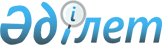 Тайынша ауданы Киров ауылдық округі елді мекендерінің құрамдық бөліктеріне атау беру туралыСолтүстік Қазақстан облысы Тайынша ауданы Киров селолық округі әкімінің 2010 жылғы 25 маусымдағы N 7 шешімі. Солтүстік Қазақстан облысы Тайынша ауданының Әділет басқармасында 2010 жылғы 3 шілдеде N 13-11-183 тіркелді.
      Ескерту. Барлық мәтін бойынша "селолық", "селосы" сөздері "ауылдық", "ауылы" сөздерімен ауыстырылды - Солтүстік Қазақстан облысы Тайынша ауданы Киров ауылдық округі әкімінің 26.06.2018 № 03 (алғашқы ресми жарияланған күнінен бастап күнтізбелік он күн өткен соң қолданысқа енгізіледі) шешімімен.
      "Қазақстан Республикасындағы жергілікті мемлекеттік басқару және өзін-өзі басқару туралы" Қазақстан Республикасы 2001 жылғы 23 қаңтардағы № 148 Заңының 35-бабына, "Қазақстан Республикасының әкімшілік-аумақтық құрылысы туралы" Қазақстан Республикасы Заңының 14-бабына сәйкес және халық пікірін ескере отырып ауылдық округтің әкімі ШЕШТІ:
      1. Тайынша ауданы Киров ауылдық округі елді мекендерінің құрамдық бөліктеріне қосымшаға сәйкес атау берілсін.
      2. Осы шешім ресми жарияланған күннен кейін он күнтізбелік күн өткен соң қолданысқа енгізіледі. Тайынша ауданы Киров ауылдық округі елді мекендерінің құрамдық бөліктеріне атау беру туралы
      Агроном ауылы:
      1) бірінші көшесі – Школьная;
      2) екінші көшесі – Садовая;
      3) үшінші көшесі – Степная.
      Восточное ауылы:
      1) бірінші көшесі – Восточная;
      2) екінші көшесі – Степная; 
      3) үшінші көшесі – Школьная.
      Мирное ауылы:
      1) бірінші көшесі – Озерная.
      Трудовое ауылы:
      1) бірінші көшесі – Дорожная.
					© 2012. Қазақстан Республикасы Әділет министрлігінің «Қазақстан Республикасының Заңнама және құқықтық ақпарат институты» ШЖҚ РМК
				
      Ауылдық округтің әкімі

Б. Ваховский
Киров ауылдық округі әкімінің
2010 жылғы 25 маусымдағы
№ 7 шешіміне қосымша